Estonie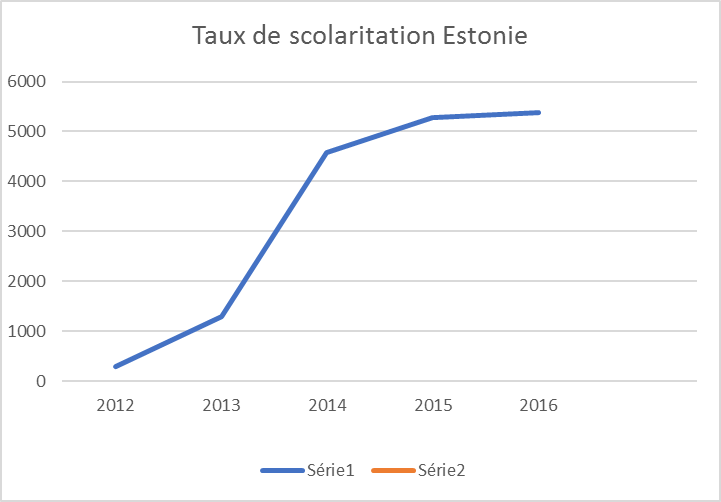 AnTaux de scolarisation Estonie201229320131296201445872015528020165385